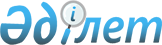 "Қазақстан Республикасы Yкiметiнiң заң жобалау қызметiн жетiлдiру жөнiндегi шаралар туралы" Қазақстан Республикасы Үкіметінің 2000 жылғы 11 қыркүйектегі № 1376 қаулысына өзгерістер енгізу туралы
					
			Күшін жойған
			
			
		
					Қазақстан Республикасы Үкіметінің 2016 жылғы 18 ақпандағы № 87 қаулысы. Күші жойылды - Қазақстан Республикасы Үкіметінің 2016 жылғы 29 желтоқсандағы № 904 қаулысымен
      Ескерту. Күші жойылды - ҚР Үкіметінің 29.12.2016 № 904 қаулысымен.
      Қазақстан Республикасының Үкіметі ҚАУЛЫ ЕТЕДІ:
      1. "Қазақстан Республикасы Yкiметiнiң заң жобалау қызметiн жетiлдiру жөнiндегi шаралар туралы" Қазақстан Республикасы Үкіметінің 2000 жылғы 11 қыркүйектегі № 1376 қаулысына (Қазақстан Республикасының ПҮАЖ-ы, 2000 ж., № 40, 455-құжат) мынадай өзгерістер енгізілсін:
      1 және 2-тармақтар алып тасталсын. 
      2. Осы қаулы қол қойылған күнінен бастап қолданысқа енгізіледі.
					© 2012. Қазақстан Республикасы Әділет министрлігінің «Қазақстан Республикасының Заңнама және құқықтық ақпарат институты» ШЖҚ РМК
				
      Қазақстан Республикасының

      Премьер-Министрі

К.Мәсімов
